DICHIARAZIONE SOSTITUTIVA DELL’ATTO DI NOTORIETÀ DI CONFORMITÀ ALL’ORIGINALE DI COPIA (Artt. 19 e 47 D.P.R. 28 dicembre 2000, n. 445)Il/la sottoscritto/a ___________________________________________________________Nato/a a __________________________________________________________________Il ________________ residente a ___________________________________(Prov. _____)In via____________________________________________________________n. _______Consapevole delle sanzioni penali, nel caso di dichiarazioni non veritiere e falsità negli atti, richiamate dall’art. 76 D.P.R. n. 445 del 28/12/2000D I C H I A R ADi essere a conoscenza che l’allegata copia dei sottoelencati documenti fiscali, di cui è obbligatoria la conservazione, è conforme all’originale:Documento di spesa n. _________ del _______________ importo ______________________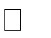 emessa da __________________________________________________________________Documento di spesa n. _________ del _______________ importo ______________________emessa da __________________________________________________________________Documento di spesa n. _________ del _______________ importo ______________________emessa da __________________________________________________________________Documento di spesa n. _________ del _______________ importo ______________________emessa da __________________________________________________________________Documento di spesa n. _________ del _______________ importo ______________________emessa da __________________________________________________________________(Compilare per tutti i documenti di spesa, fino alla concorrenza del contributo concesso)Dichiara, altresì, di essere informato, ai sensi e per gli effetti del Reg.to UE 679/2016 che i dati personali raccolti saranno trattati, anche con strumenti informatici, esclusivamente nell'ambito del procedimento per il quale la presente dichiarazione viene resa.Luogo e data _______________Il Legale RappresentanteFIRMA___________________________